GEOGRAFIA LICENCIATURA - 1º PERÍODO – CURRÍCULO 2020GEOGRAFIA LICENCIATURA - 3º PERÍODO - CURRÍCULO 2020GEOGRAFIA LICENCIATURA - 5º PERÍODO EXISTEM VAGAS PARA O CURSO DE GEOGRAFIA NAS SEGUINTES DISCIPLINAS DA FACED:EDU147 – PRÁTICA ESCOLAR EM POLÍTICAS PÚBLICAS E GESTÃO DO ESPAÇO ESCOLAR – PROFA. LORENE – TURMA C – 5ª: 18-20:00ADE103 – POLÍTICAS PÚBLICAS E GESTÃO DO ESPAÇO ESCOLAR – PROFA. LORENE – TURMA C – 3ª: 21-23:00 E 5ª: 19-21:00EDU054 – QUESTÕES FILOSÓFICAS APLICADA A EDUCAÇÃO – PROFA RITA PIMENTA – TURMA D – 2ª: 19-23:00 EDU034 – ESTADO, SOCIEDADE E EDUCAÇÃO – PROF. MAGRONE – TURMA E – 2ª: 19-21:00 E 4ª: 21-23:00GEOGRAFIA LICENCIATURA - 7º PERÍODOEXISTEM VAGAS PARA O CURSO DE GEOGRAFIA NAS SEGUINTES DISCIPLINAS DA FACED:EDU147 – PRÁTICA ESCOLAR EM POLÍTICAS PÚBLICAS E GESTÃO DO ESPAÇO ESCOLAR – PROFA. LORENE – TURMA C – 5ª: 18-20:00ADE103 – POLÍTICAS PÚBLICAS E GESTÃO DO ESPAÇO ESCOLAR – PROFA. LORENE – TURMA C – 3ª: 21-23:00 E 5ª: 19-21:00EDU054 – QUESTÕES FILOSÓFICAS APLICADA A EDUCAÇÃO – PROFA RITA PIMENTA – TURMA D – 2ª: 19-23:00EDU034 – ESTADO, SOCIEDADE E EDUCAÇÃO – PROF. MAGRONE – TURMA E – 2ª: 19-21:00 E 4ª: 21-23:00GEOGRAFIA LICENCIATURA - 9º PERÍODO ATENÇÃO: A disciplina LEM184 (Libras e educação para surdos) será ofertada apenas para formandos neste primeiro semestre de 2022, em função do número muito baixo de vagas ofertadas para o curso de Geografia e seguindo as instruções do Departamento que oferece esta disciplina. 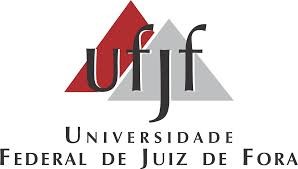 UNIVERSIDADE FEDERAL DE JUIZ DE FORAINSTITUTO DE CIÊNCIAS HUMANAS COORDENAÇÃO DO CURSO DE GEOGRAFIA QUADRO DE HORÁRIO –2022.1 – NOTURNO LICENCIATURA 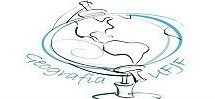 CÓDIGO DISCIPLINA PROFESSOR(A) TURMA CARGA HORARIA GEO162HISTÓRIA DO PENSAMENTO GEOGRÁFICOCARLOSB60GEO163CARTOGRAFIAWAGNERB30GEO181FUNDAMENTOS DO TRABALHO ACADÊMICOANDREIB30GEO208PRÁTICA DE ENSINO EM GEOGRAFIA AGRÁRIALUIZ ÂNGELOB30GEO219CLIMATOLOGIAFABIOB60GEO220GEOGRAFIA AGRÁRIALUIZ ÂNGELOB60GE5163CARTOGRAFIA – PRÁTICAWAGNERB30GE5219CLIMATOLOGIA – PRÁTICAFABIOB15GE5220GEOGRAFIA AGRÁRIA - PRÁTICALUIZ ÂNGELOB15HORA SEGUNDA TERÇA QUARTA QUINTA SEXTA 18 GE5219GE522019 GEO163GEO162GEO219GEO220GEO20820 GEO163GEO162GEO219GEO220GEO20821 GE5163GEO162GEO219GEO220GEO18122 GE5163GEO162GEO219GEO220GEO181CÓDIGO DISCIPLINA PROFESSOR(A) TURMA CARGA HORARIA EDU194SABERES GEOGRÁFICOS ESCOLARESCÁSSIOB60EDU252PRÁTICA ESCOLAR E, SABERES GEOGRÁFICOS ESCOLARESCÁSSIOB30GEO167GEOMORFOLOGIA GERALROBERTOB60GEO169PEDOLOGIAGISELEB45GE5167GEOMORFOLOGIA GERAL - PRÁTICAROBERTOB15GE5169PEDOLOGIA - PRÁTICAGISELEB15GEO227FOTOINTERPRETAÇÃO GEOGRÁFICA NO ENSINO BÁSICO (ELETIVA)ZAIDANA15GE5227FOTOINTERPRETAÇÃO GEOGRÁFICA NO ENSINO BÁSICO – PRÁTICA (ELETIVA)ZAIDANA15HORA SEGUNDA TERÇA QUARTA QUINTA SEXTA 18 GE5169 GE516719 GEO169GEO167EDU194GEO227EDU25220 GEO169GEO167EDU194GE5227EDU25221 GEO169GEO167EDU19422 GEO169GEO167EDU194CÓDIGO DISCIPLINA PROFESSOR(A) TURMA CARGA HORÁRIA EDU240ENSINO DE GEOGRAFIA NA ESCOLA BÁSICA ICÁSSIOB30EDU242PRÁTICA ESCOLAR EM ENSINO DE GEOGRAFIA NA ESCOLA BÁSICA ICÁSSIOB60PEO039PROCESSO ENSINO APRENDIZAGEMANA ROSAB60GEO113GEOGRAFIA URBANACLARICEB60GEO208PRÁTICA DE ENSINO EM GEOGRAFIA AGRÁRIASUBSTITUTOC30GEO211PRÁTICA DE ENSINO EM GEOGRAFIA URBANACLARICEB30HORA SEGUNDA TERÇA QUARTA QUINTA SEXTA 18 19 GEO208 EDU240PEO039GEO113EDU24220 GEO208EDU240PEO039GEO113EDU24221 GEO211PEO039GEO113EDU24222 GEO211PEO039GEO113 EDU242CÓDIGO DISCIPLINA PROFESSOR TURMA CARGA HORARIA EDU216ESTÁGIO SUPERVISIONADO NO ENSINO DE GEOGRAFIA ICÁSSIOB60EDU218REFLEXÕES SOBRE A ATUAÇÃO NO ESPAÇO ESCOLAR I – ENSINO DE GEOGRAFIACÁSSIOB140GEO124FORMAÇÃO TERRITORIAL DO BRASILJÚLIOB60GEO213CARTOGRAFIA ESCOLARCIDAB60GEO214PRÁTICA DE ENSINO EM CARTOGRAFIA ESCOLARCIDAB30GEO215PRÁTICA DE ENSINO EM FORMAÇÃO TERRITORIAL DO BRASILJÚLIOB30HORA SEGUNDA TERÇA QUARTA QUINTA SEXTA 18 19  EDU216GEO214GEO213EDU218 GEO12420  EDU216GEO214GEO213EDU218 GEO12421  EDU216GEO215GEO213EDU218 GEO12422  EDU216GEO215GEO213EDU218 GEO124CÓDIGO DISCIPLINA PROFESSOR TURMA CARGA HORARIA EDU216ESTÁGIO SUPERVISIONADO NO ENSINO DE GEOGRAFIA ICÁSSIOB60EDU218REFLEXÕES SOBRE A ATUAÇÃO NO ESPAÇO ESCOLAR I – ENSINO DE GEOGRAFIACÁSSIOB140GEO159GEOGRAFIA E EDUCAÇÃO AMBIENTALVICENTEB60GEO213CARTOGRAFIA ESCOLARCIDAB60GEO214PRÁTICA DE ENSINO EM CARTOGRAFIA ESCOLARCIDAB30GEO216PRÁTICA DE ENSINO EM GEOGRAFIA E EDUCAÇÃO AMBIENTALVICENTEB30HORA SEGUNDA TERÇA QUARTA QUINTA SEXTA 18 19 EDU216 GEO214GEO213 EDU218GEO15920 EDU216 GEO214 GEO213EDU218 GEO15921 EDU216 GEO216 GEO213EDU218 GEO15922 EDU216 GEO216 GEO213EDU218 GEO159